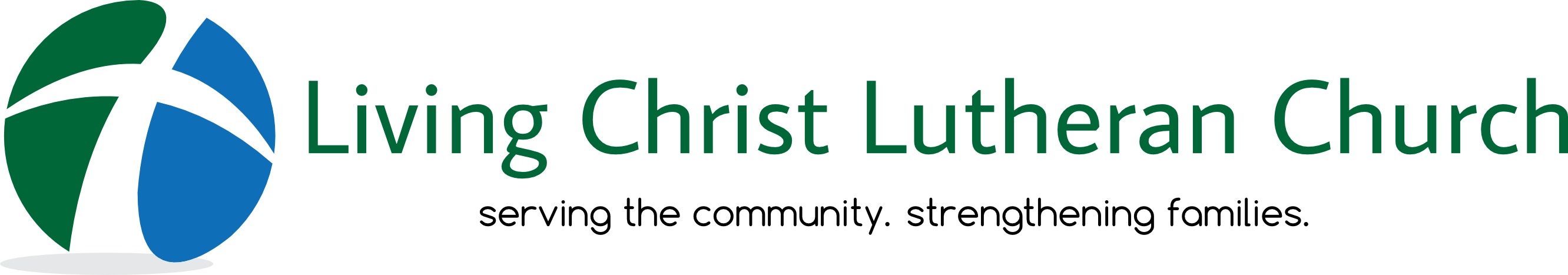 By completing this form you are giving LCLC permission 
to publish this information in the Church DirectoryHOUSEHOLD 
Household Last Name:   
First Names of Adults in the household:     
First Names of Children in the household:   
HOME ADDRESS
Address:   
City:           State:               Zip:    PHONE Number(s) - include area code
Home Phone:   
Cell Phone – Name:          Number:      
Cell Phone – Name:          Number:    		EMAIL ADDRESS(ES) 
Name:         Email:    
Name:         Email:    
